Hi All,Sunday 7th of July saw Te Puke host the final round of the 2019 Bay Pairs.Winners on the day were Pat Rutherford and Judy Pawson (Tauranga), second Joy Bates and Amanda Smith (Tauranga) with Bruce Inglis and Pat Ware third (Mt Maunganui, Tauranga).  Best pair not containing an open grade player Eric Dillon and Derek Moores (Kawerau).Apologies to the Te Puke Club for Jane and I not attending.  As always Te Puke would have hosted a great final, their club members doing a fantastic job. To the workers in the kitchen a special mention. Your soups always hit the spot. Thank you Te Puke.At the end of play the overall prizes and trophies where presented.Overall winners and 2019 Champions are Julie Sheridan and Shirley Knight (Tauranga, Mt Maunganui).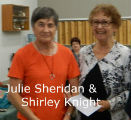 Second Ian and Pam Moore (Rotorua) with Linley Hay and Diane Rodger third (Tauranga, Mount Maunganui).Diane Rodger (Mt Maunganui) taking out the intermediate title, playing with Linley Hay.Eric Dillon (Kawerau) the junior title, Derek Moores his partner. Top pair not including an open graded. This prize goes to Eric Burnie and Marge Dennett (Kawerau).It was fantastic to see a few new faces this year hope to see you back next year and bring a friend.Congratulations to the prize winner and thank you to all the participants see you all in 2020.Regards,Stephen Searle 